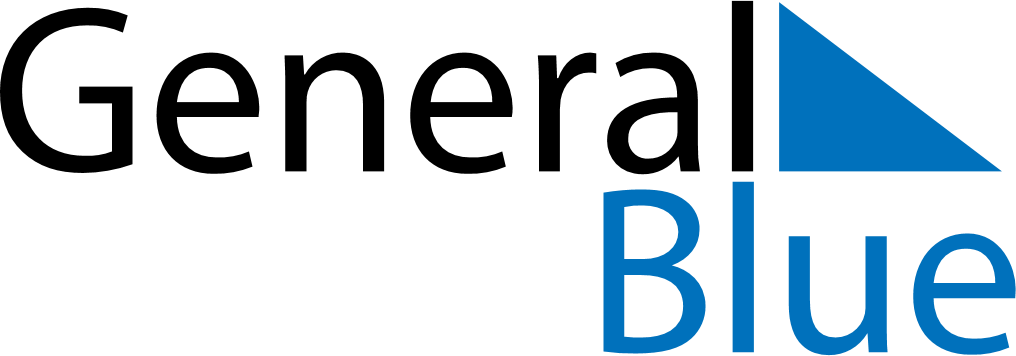 November 2020November 2020November 2020GuyanaGuyanaMONTUEWEDTHUFRISATSUN123456789101112131415Deepavali161718192021222324252627282930